ČETVRTAK,13.5.2021. TEHNIČKA KULTURA-SVI UČENICI OBOJI OVOG LEPTIRA NAJŠARENIJE ŠTO MOŽEŠ. PRIPAZI- LIJEVO I DESNO KRILO MORAJU BITI JEDNAKI.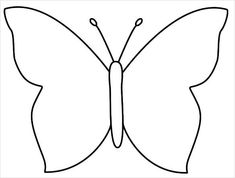 